上投摩根成长先锋混合型证券投资基金2021年第1季度报告2021年3月31日基金管理人：上投摩根基金管理有限公司基金托管人：中国建设银行股份有限公司报告送出日期：二〇二一年四月二十二日§1  重要提示基金管理人的董事会及董事保证本报告所载资料不存在虚假记载、误导性陈述或重大遗漏，并对其内容的真实性、准确性和完整性承担个别及连带责任。 基金托管人中国建设银行股份有限公司根据本基金合同规定，于2021年4月21日复核了本报告中的财务指标、净值表现和投资组合报告等内容，保证复核内容不存在虚假记载、误导性陈述或者重大遗漏。 基金管理人承诺以诚实信用、勤勉尽责的原则管理和运用基金资产，但不保证基金一定盈利。 基金的过往业绩并不代表其未来表现。投资有风险，投资者在作出投资决策前应仔细阅读本基金的招募说明书。 本报告中财务资料未经审计。本报告期自2021年1月1日起至3月31日止。§2  基金产品概况§3  主要财务指标和基金净值表现3.1 主要财务指标单位：人民币元注：本期已实现收益指基金本期利息收入、投资收益、其他收入(不含公允价值变动收益)扣除相关费用后的余额，本期利润为本期已实现收益加上本期公允价值变动收益。 上述基金业绩指标不包括持有人认购或交易基金的各项费用（例如，开放式基金的申购赎回费、红利再投资费、基金转换费等），计入费用后实际收益水平要低于所列数字。3.2 基金净值表现3.2.1 本报告期基金份额净值增长率及其与同期业绩比较基准收益率的比较3.2.2自基金合同生效以来基金累计净值增长率变动及其与同期业绩比较基准收益率变动的比较上投摩根成长先锋混合型证券投资基金累计净值增长率与业绩比较基准收益率历史走势对比图(2006年9月20日至2021年3月31日)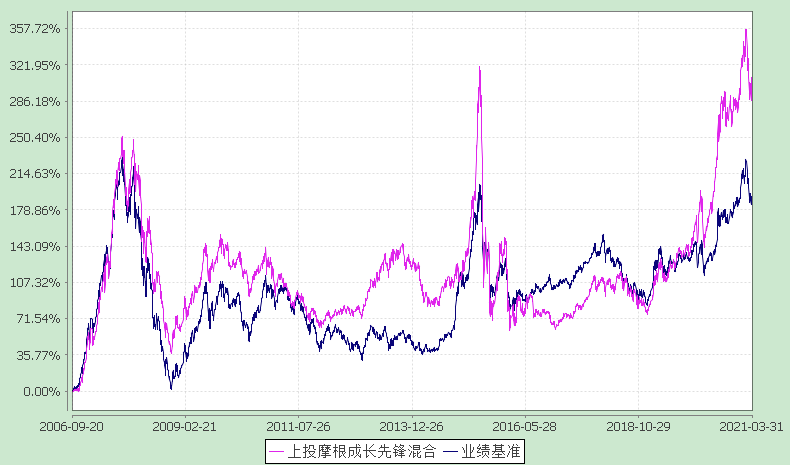 注：本基金合同生效日为2006年9月20日，图示的时间段为合同生效日至本报告期末。本基金建仓期为本基金合同生效日起6个月，建仓期结束时资产配置比例符合本基金基金合同规定。本基金的业绩比较基准于2013年12月7日由原“富时中国A600成长指数×80%+同业存款利率×20%”变更为“沪深300指数收益率×80%+中债总指数收益率×20%”。§4  管理人报告4.1 基金经理(或基金经理小组)简介注：1.任职日期和离任日期均指根据公司决定确定的聘任日期和解聘日期。2.证券从业的含义遵从行业协会《证券业从业人员资格管理办法》的相关规定。4.2 管理人对报告期内本基金运作遵规守信情况的说明在本报告期内，基金管理人不存在损害基金份额持有人利益的行为，勤勉尽责地为基金份额持有人谋求利益。基金管理人遵守了《证券投资基金法》及其他有关法律法规、《上投摩根成长先锋混合型证券投资基金基金合同》的规定。基金经理对个股和投资组合的比例遵循了投资决策委员会的授权限制，基金投资比例符合基金合同和法律法规的要求。4.3 公平交易专项说明4.3.1 公平交易制度的执行情况报告期内，本公司继续贯彻落实《证券投资基金管理公司公平交易制度指导意见》等相关法律法规和公司内部公平交易流程的各项要求，严格规范境内上市股票、债券的一级市场申购和二级市场交易等活动，通过系统和人工相结合的方式进行交易执行和监控分析，以确保本公司管理的不同投资组合在授权、研究分析、投资决策、交易执行、业绩评估等投资管理活动相关的环节均得到公平对待。对于交易所市场投资活动，本公司执行集中交易制度，确保不同投资组合在买卖同一证券时，按照时间优先、比例分配的原则在各投资组合间公平分配交易量；对于银行间市场投资活动，本公司通过对手库控制和交易室询价机制，严格防范对手风险并检查价格公允性；对于申购投资行为，本公司遵循价格优先、比例分配的原则，根据事前独立申报的价格和数量对交易结果进行公平分配。报告期内，通过对不同投资组合之间的收益率差异比较、对同向交易和反向交易的交易时机和交易价差监控分析，未发现整体公平交易执行出现异常的情况。4.3.2 异常交易行为的专项说明报告期内，通过对交易价格、交易时间、交易方向等的分析，未发现有可能导致不公平交易和利益输送的异常交易行为。所有投资组合参与的交易所公开竞价同日反向交易成交较少的单边交易量超过该证券当日成交量的5%的情形：无。4.4 报告期内基金的投资策略和业绩表现说明4.4.1报告期内基金投资策略和运作分析中国经济延续2020年下半年以来持续向好趋势，各行业经济数据也有较好表现，随着全球疫苗渗透率的提升，全球经济活动有望加快恢复正常。基于经济活动恢复，产业链各环节需求提升，叠加补库存需求，不少大宗商品及产成品价格在短期供需错配的背景下出现价格上涨。经济结构方面，工业生产趋势性向好，价格水平上，工业品与PPI上涨呈现出量价同向波动，表现出工业领域较好的需求修复特征。由于技术效应，预计经济和生产各项指标同比增幅较高。回顾资本市场，今年一季度经历了先涨后跌较大幅度的波动，随着经济复苏预期提升，市场对货币政策转向的担心加剧，一些高估值个股回调较大。展望后市，随着近期市场的调整，我们认为部分优质资产估值回到合理中枢水平。从A股整体市场来看，大部分个股估值处于历史相对较低位置，其中不乏一些质地较好，具有中长期成长前景的中盘标的，这类资产值得重点关注。配置思路上，仍然寻找估值和基本面匹配的优质公司。行业方面，重点关注顺周期的地产竣工链、有色化工、银行等板块，以及长期成长确定性高的光伏、新能源车产业链等。另外，具有消费属性的医药制品、符合消费升级需求的家电等公司，也处于品类成长期，也是重点关注方向。4.4.2报告期内基金的业绩表现本报告期上投摩根成长先锋混合份额净值增长率为:0.06%，同期业绩比较基准收益率为:-2.54%。4.5报告期内基金持有人数或基金资产净值预警说明无。§5  投资组合报告5.1 报告期末基金资产组合情况5.2 报告期末按行业分类的股票投资组合5.2.1报告期末按行业分类的境内股票投资组合5.3 报告期末按公允价值占基金资产净值比例大小排序的前十名股票投资明细5.4 报告期末按债券品种分类的债券投资组合本基金本报告期末未持有债券。5.5 报告期末按公允价值占基金资产净值比例大小排序的前五名债券投资明细本基金本报告期末未持有债券。5.6 报告期末按公允价值占基金资产净值比例大小排序的前十名资产支持证券投资明细本基金本报告期末未持有资产支持证券。5.7 报告期末按公允价值占基金资产净值比例大小排序的前五名贵金属投资明细本基金本报告期末未持有贵金属。5.8 报告期末按公允价值占基金资产净值比例大小排序的前五名权证投资明细本基金本报告期末未持有权证。5.9 报告期末本基金投资的股指期货交易情况说明本基金本报告期末未持有股指期货。5.10报告期末本基金投资的国债期货交易情况说明本基金本报告期末未持有国债期货。5.11 投资组合报告附注5.11.1报告期内本基金投资的前十名证券的发行主体本期没有出现被监管部门立案调查，或在报告编制日前一年内受到公开谴责、处罚的情形。5.11.2报告期内本基金投资的前十名股票中没有在基金合同规定备选股票库之外的股票。5.11.3 其他资产构成5.11.4报告期末持有的处于转股期的可转换债券明细本基金本报告期末未持有处于转股期的可转换债券。5.11.5报告期末前十名股票中存在流通受限情况的说明本基金本报告期末前十名股票中不存在流通受限情况。5.11.6投资组合报告附注的其他文字描述部分因四舍五入的原因，投资组合报告中分项之和与合计数可能存在尾差。§6  开放式基金份额变动单位：份§7  基金管理人运用固有资金投资本基金情况7.1 基金管理人持有本基金份额变动情况无。§8  备查文件目录8.1 备查文件目录1、中国证监会批准上投摩根成长先锋混合型证券投资基金设立的文件；2、《上投摩根成长先锋混合型证券投资基金基金合同》；3、《上投摩根成长先锋混合型证券投资基金托管协议》；4、《上投摩根开放式基金业务规则》；5、 基金管理人业务资格批件、营业执照；6、基金托管人业务资格批件和营业执照。8.2 存放地点基金管理人或基金托管人处。8.3 查阅方式投资者可在营业时间免费查阅，也可按工本费购买复印件。上投摩根基金管理有限公司二〇二一年四月二十二日基金简称上投摩根成长先锋混合基金主代码378010交易代码378010基金运作方式契约型开放式基金合同生效日2006年9月20日报告期末基金份额总额1,080,166,797.55份投资目标本基金主要投资于国内市场上展现最佳成长特质的股票，积极捕捉高成长性上市公司所带来的投资机会，努力实现基金资产长期稳健增值。投资策略（1）股票投资策略 本基金采取定量分析与定性分析相结合方式，挖掘具有突出成长潜力且被当前市场低估的上市公司，主动出击、积极管理将是本基金运作的重要特色。 （2）固定收益类投资策略 本基金以股票投资为主，一般市场情况下，基金管理人不会积极追求大类资产配置，但为进一步控制投资风险，优化组合流动性管理，本基金将适度防御性资产配置，进行债券、货币市场工具等品种投资。 在券种选择上，本基金以中长期利率趋势分析为基础，结合经济趋势、货币政策及不同债券品种的收益率水平、流动性和信用风险等因素，重点选择那些流动性较好、风险水平合理、到期收益率与信用质量相对较高的债券品种。业绩比较基准沪深300指数收益率×80%+中债总指数收益率×20%风险收益特征本基金是主动型混合型基金，属于证券投资基金的较高风险品种，预期风险收益水平低于股票型基金，高于债券基金和货币市场基金。根据2017年7月1日施行的《证券期货投资者适当性管理办法》，基金管理人和相关销售机构已对本基金重新进行风险评级，风险评级行为不改变本基金的实质性风险收益特征，但由于风险等级分类标准的变化，本基金的风险等级表述可能有相应变化，具体风险评级结果应以基金管理人和销售机构提供的评级结果为准。基金管理人上投摩根基金管理有限公司基金托管人中国建设银行股份有限公司主要财务指标报告期(2021年1月1日-2021年3月31日)1.本期已实现收益70,414,748.732.本期利润6,823,374.943.加权平均基金份额本期利润0.00614.期末基金资产净值1,863,107,198.135.期末基金份额净值1.7248阶段净值增长率①净值增长率标准差②业绩比较基准收益率③业绩比较基准收益率标准差④①-③②-④过去三个月0.06%1.74%-2.54%1.28%2.60%0.46%过去六个月9.59%1.47%8.20%1.06%1.39%0.41%过去一年60.01%1.50%28.99%1.05%31.02%0.45%过去三年99.77%1.40%24.73%1.10%75.04%0.30%过去五年110.72%1.26%45.55%0.94%65.17%0.32%自基金合同生效起至今306.01%1.63%189.96%1.39%116.05%0.24%姓名职务任本基金的基金经理期限任本基金的基金经理期限证券从业年限说明姓名职务任职日期离任日期证券从业年限说明倪权生本基金基金经理2019-12-27-10年倪权生先生，上海交通大学金融学博士。自2011年7月至2014年12月，在博时基金管理有限公司任高级研究员；2015年1月至2019年8月，在浙商基金管理有限公司历任投资经理助理、基金经理/股票投资部副总经理；2019年8月起加入上投摩根基金管理有限公司，现任国内权益投资部领先组副组长兼资深基金经理。自2019年12月起任上投摩根成长先锋混合型证券投资基金基金经理。序号项目金额(元)占基金总资产的比例(%)1权益投资1,560,930,795.5582.78其中：股票1,560,930,795.5582.782固定收益投资--其中：债券--资产支持证券--3贵金属投资--4金融衍生品投资--5买入返售金融资产--其中：买断式回购的买入返售金融资产--6银行存款和结算备付金合计294,692,553.7215.637其他各项资产29,943,420.591.598合计1,885,566,769.86100.00代码行业类别公允价值（元）占基金资产净值比例（％）A农、林、牧、渔业--B采矿业38,926,368.002.09C制造业1,338,111,378.5371.82D电力、热力、燃气及水生产和供应业24,036.120.00E建筑业--F批发和零售业--G交通运输、仓储和邮政业--H住宿和餐饮业--I信息传输、软件和信息技术服务业14,858,844.030.80J金融业121,173,101.136.50K房地产业10,200.300.00L租赁和商务服务业28,192,110.561.51M科学研究和技术服务业19,628,981.401.05N水利、环境和公共设施管理业5,775.480.00O居民服务、修理和其他服务业--P教育--Q卫生和社会工作--R文化、体育和娱乐业--S综合--合计1,560,930,795.5583.78序号股票代码股票名称数量(股)公允价值(元)占基金资产净值比例(％)1000661长春高新277,917125,821,363.416.752688169石头科技72,13984,186,213.004.523603816顾家家居808,50065,132,760.003.504600438通威股份1,885,28061,724,067.203.315002271东方雨虹1,156,00959,141,420.443.176002236大华股份2,180,62653,796,043.422.897603486科沃斯387,60052,907,400.002.848002311海大集团669,93452,254,852.002.809300014亿纬锂能690,05151,857,332.652.7810300327中颖电子1,153,80944,767,789.202.40序号名称金额(元)1存出保证金714,918.642应收证券清算款29,063,430.983应收股利-4应收利息47,952.075应收申购款117,118.906其他应收款-7待摊费用-8其他-9合计29,943,420.59本报告期期初基金份额总额1,160,684,166.85报告期期间基金总申购份额217,585,788.02减：报告期期间基金总赎回份额298,103,157.32报告期期间基金拆分变动份额-本报告期期末基金份额总额1,080,166,797.55